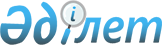 Об утверждении Правил осуществления информационного взаимодействия уполномоченного органа с государственными органами системы контроля специфических товаровПостановление Правительства Республики Казахстан от 12 апреля 2023 года № 283.
      В соответствии с подпунктом 3) статьи 7 Закона Республики Казахстан "О контроле специфических товаров" Правительство Республики Казахстан ПОСТАНОВЛЯЕТ:
      1. Утвердить прилагаемые Правила осуществления информационного взаимодействия уполномоченного органа с государственными органами системы контроля специфических товаров.
      2. Настоящее постановление вводится в действие по истечении десяти календарных дней после дня его первого официального опубликования. Правила
осуществления информационного взаимодействия уполномоченного органа с государственными органами системы контроля специфических товаров Глава 1. Общие положения
      1. Настоящие Правила осуществления информационного взаимодействия уполномоченного органа с государственными органами системы контроля специфических товаров (далее – Правила) разработаны в соответствии с подпунктом 3) статьи 7 Закона Республики Казахстан "О контроле специфических товаров" (далее – Закон) и определяют порядок осуществления информационного взаимодействия уполномоченного органа с государственными органами системы контроля специфических товаров.
      2. В настоящих Правилах используются следующие основные понятия:
      1) государственные органы системы контроля специфических товаров (далее – государственные органы) – центральные государственные органы Республики Казахстан, осуществляющие контроль специфических товаров в пределах компетенции, установленной Законом и законодательством Республики Казахстан;
      2) уполномоченный орган – центральный исполнительный орган, осуществляющий государственное регулирование в сфере контроля специфических товаров, а также в пределах, предусмотренных законодательством Республики Казахстан, – межотраслевую координацию.
      3. Информационное взаимодействие уполномоченного органа с государственными органами осуществляется в целях:
      1) проведения оценки рисков при выдаче разрешений на экспорт специфических товаров, экстерриториальный реэкспорт, оказание экстерриториальных посреднических услуг или технической помощи;
      2) проведения повторной оценки рисков, в случае приостановления разрешений на экспорт, экстерриториальный реэкспорт, оказание экстерриториальных посреднических услуг или технической помощи. Глава 2. Порядок осуществления информационного взаимодействия уполномоченного органа с государственными органами системы контроля специфических товаров
      4. Информационное взаимодействие уполномоченного органа с государственными органами осуществляется путем направления уполномоченным органом запроса в государственные органы и получения по нему соответствующей информации.
      Информация представляется без направления запроса уполномоченным органом в случае, установленном пунктом 7 настоящих Правил.
      5. Уполномоченный орган направляет запрос по видам специфических товаров в государственные органы, указанные в приложении к настоящим Правилам по рассматриваемому экспорту специфических товаров, экстерриториального реэкспорта, оказания экстерриториальных посреднических услуг или технической помощи с приложением документов, представленных заявителем для получения разрешения.
      6. Государственные органы осуществляют сбор информации по направленному запросу в пределах своей компетенции и в течение 30 календарных дней со дня направления запроса уполномоченным органом направляют ее посредством государственных электронных информационных ресурсов.
      7. Комитет национальной безопасности Республики Казахстан при наличии информации по рассматриваемому экспорту специфических товаров, экстерриториального реэкспорта, оказания экстерриториальных посреднических услуг или технической помощи направляет ее в уполномоченный орган в течение 30 календарных дней со дня подачи заявителем в уполномоченный орган заявления на получение разрешения.
      8. При необходимости информация в уполномоченный орган может быть представлена под грифом секретности или с пометками "Для служебного пользования" в сроки, установленные пунктами 6 и 7 настоящих Правил. Государственные органы системы контроля специфических товаров
					© 2012. РГП на ПХВ «Институт законодательства и правовой информации Республики Казахстан» Министерства юстиции Республики Казахстан
				
      Премьер-МинистрРеспублики Казахстан 

А. Смаилов
Утверждены
постановлением Правительства
Республики Казахстан
от 12 апреля 2023 года № 283Приложение
к Правилам осуществления
информационного
взаимодействия
уполномоченного органа с
государственными органами
системы контроля
специфических товаров
№ п/п
Виды специфических товаров
Код товара по ТН ВЭД ЕАЭС, подлежащего лицензированию или получению разрешения на экспорт, экстерриториальный реэкспорт, оказание экстерриториальных посреднических услуг или технической помощи
Государственные органы системы контроля специфических товаров
1
2
3
4
1.
Специфические товары в соответствии с контрольным списком специфических товаров: товары и технологии военного применения (назначения)
Министерство иностранных дел Республики Казахстан, Агентство по финансовому мониторингу Республики Казахстан, Министерство обороны Республики Казахстан
2.
 Специфические товары в соответствии с контрольным списком специфических товаров: специфические товары по категории 0, специфические товары по категориям 1-9, имеющим ссылку 200-299 ("Группа ядерных поставщиков")
Министерство иностранных дел Республики Казахстан, Агентство по финансовому мониторингу Республики Казахстан, Комитет атомного и энергетического надзора и контроля Министерства энергетики Республики Казахстан
3.
Радионуклидные источники, радиоактивные вещества, изотопы и их соединения или любой другой материал, содержащий что-либо из вышеперечисленного, имеющие радиационные характеристики, превышающие уровни изъятия, предусмотренные гигиеническими нормативами, техническими регламентами*
2844 2845
Министерство иностранных дел Республики Казахстан, Агентство по финансовому мониторингу Республики Казахстан, Комитет атомного и энергетического надзора и контроля Министерства энергетики Республики Казахстан
4.
"Обедненный уран", специально изготовленный для гражданских неядерных целей:
1) защита;
2) упаковка;
3) балласты;
4) противовесы
2844 30
Министерство иностранных дел Республики Казахстан, Агентство по финансовому мониторингу Республики Казахстан, Комитет атомного и энергетического надзора и контроля Министерства энергетики Республики Казахстан
5.
Контейнеры с антирадиационным свинцовым покрытием для транспортировки или хранения радиоактивных материалов, содержащие обедненный уран в качестве защиты
7806 0010 00
Министерство иностранных дел Республики Казахстан, Агентство по финансовому мониторингу Республики Казахстан, Комитет атомного и энергетического надзора и контроля Министерства энергетики Республики Казахстан
6.
Радиоизотопные приборы, установки или оборудование (стационарные и передвижные медицинского и не медицинского назначения), имеющие защиту в виде "обедненного урана"
9022
Министерство иностранных дел Республики Казахстан, Агентство по финансовому мониторингу Республики Казахстан, Комитет атомного и энергетического надзора и контроля Министерства энергетики Республики Казахстан
7.
Радиоизотопные приборы, установки или оборудование (стационарные и передвижные, медицинского и не медицинского назначения), содержащие радионуклидные источники, радиоактивные вещества, изотопы и их соединения или любой другой материал, содержащий что-либо из вышеперечисленного, радиационные характеристики которых превышают уровни изъятия, предусмотренные в гигиенических нормативах, технических регламентах
9022, за исключением радиоизотопных приборов, установок или оборудования (стационарные и передвижные), не содержащих радионуклидные источники, радиоактивные вещества, изотопы и их соединения или любой другой материал
Министерство иностранных дел Республики Казахстан, Агентство по финансовому мониторингу Республики Казахстан, Комитет атомного и энергетического надзора и контроля Министерства энергетики Республики Казахстан
8.
Электрофизические аппараты или устройства, испускающие или способные испускать ионизирующее излучение (стационарные и передвижные): рентгеновское оборудование, медицинского и не медицинского назначения, ускорители, включая циклотроны, и иные генераторы, ионизирующие излучение
8543 10 000 0
8705 90 900 0 (только автомобили с рентгеновскими установками);
9022, за исключением импорта запасных частей и принадлежностей к рентгеновскому оборудованию (генераторов высокого напряжения, рентгеновских трубок, щитов и пультов управления, экранов, столов, кресел и аналогичных изделий для обследования или лечения, а также расходных материалов)
Комитет атомного и энергетического надзора и контроля Министерства энергетики Республики Казахстан
9.
Специфические товары в соответствии с контрольным списком специфических товаров: специфические товары по категории 1- "Материалы, химикаты, "микроорганизмы" и "токсины"
Министерство иностранных дел Республики Казахстан, Агентство по финансовому мониторингу Республики Казахстан, Министерство науки и высшего образования Республики Казахстан, Комитет санитарно-эпидемиологического контроля Министерства здравоохранения Республики Казахстан, Министерство сельского хозяйства Республики Казахстан
10.
 Специфические товары в соответствии с контрольным списком специфических товаров: специфические товары по категории 9 – "Двигательные установки, космические аппараты и сопутствующее оборудование"
Министерство иностранных дел Республики Казахстан, Агентство по финансовому мониторингу Республики Казахстан, Аэрокосмический комитет Министерства цифрового развития, инноваций и аэрокосмической промышленности Республики Казахстан
11
Пиротехника гражданского назначения
3604 10 000 0
Министерство иностранных дел Республики Казахстан, Агентство по финансовому мониторингу Республики Казахстан, Министерство внутренних дел Республики Казахстан (за исключением реэкспорта)